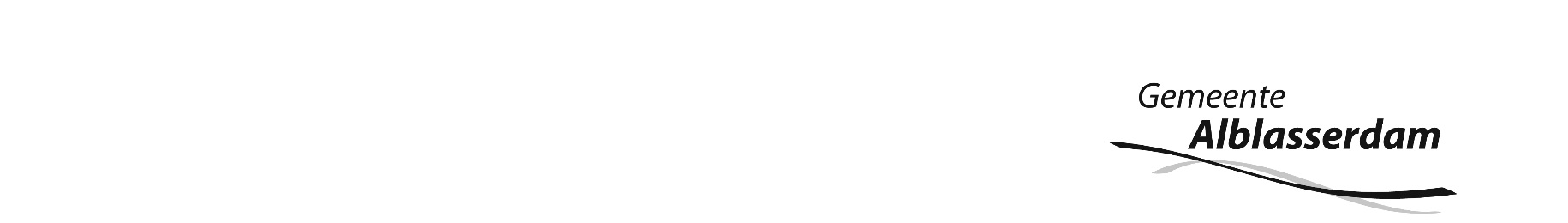 De raad van de gemeente Alblasserdam;gelezen het voorstel van burgemeester en wethouders van (datum) over het voorstel herziening Huisvestingsverordening 2020 (hierna: de Huisvestingsverordening). B E S L U I T:De Huisvestingsverordening aan te vullen met de bevoegdheid voor burgemeester en wethouders om een overgangsregeling vast te stellen voor bestaande gevallen van onzelfstandige woonruimte.Bovendien op te nemen dat vergunningen steeds voor 5 jaar verleend worden.Alblasserdam, (datum invullen)De raad voornoemd,De griffier,                                                De voorzitter, 				I.M. de Gruijter                                         J.G.A. Paans 	